Participants au colloque du RESOMAR – MARSEILLE 20 au 22 novembre 2013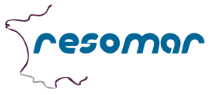 Fiche d’inscription à retourner à Emmanuelle Lamadie (emmanuelle.lamadie@univ-amu.fr)                       Patrick Raimbault (patrick.raimbault@unvi-amu.fr)Nom de l’unité ou de la station / ville : *merci d’indiquer si possible vos souhaits de réservation (horaire train, numéro de vol etc.) Ajouter des lignes si besoinOrganisation des séjours et voyages Emmanuelle Lamadie : emmanuelle.lamadie@univ-amu.fr – 04.91.82.91.72Patrick Raimbault : patrick.raimbault@univ-amu.fr – 04.91.82.91.38N’hésitez pas à nous contacter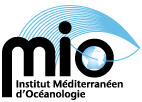 FICHE DE RENSEIGNEMENTS - RESOMARFonction :	Nom: 	Nom marital : 	Prénom: 	Date de naissance :	Ville	Nationalité :	Numéro de Sécurité Sociale : 	Clef :	Adresse Personnelle :  	Code postale et ville 	Adresse Professionnelle : 	Code Postal et ville	Numero de téléphone :  	Mail :	Identity Card Number :	Date and place of delivrance :	Type of car : 	Registration of the car :	************************************************************************************************************************************Joindre votre Carte d'Identité / Passeport ainsi que votre RIBPour les personnes qui viennent avec leur véhicule, Merci de joindre votre assurance et la carte grise du véhicule.Personnes pris en charge RESOMAR (INSU)emailDate d’arrivéeDate de départRepas midi 20/11Repas midi 21/11Repas midi 22/11Souhaits de réservation* Commentaires *Pour la prise en charge des voyages veuillez remplir le document ci-dessousPersonnes venant sur fonds propres/ non pris en chargeemailDate d’arrivéeDate de départRepas midi 20/11Repas midi 21/11Repas midi 22/11Commentaires 